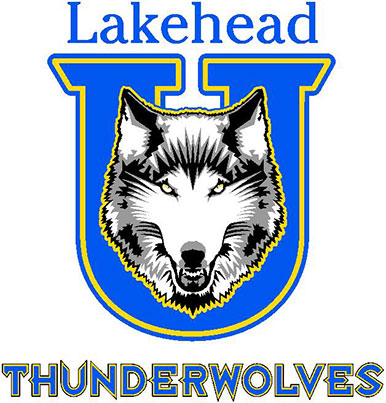 I agree that my child is voluntarily participating in the Lakehead Mid-Canada Cross-Country Championships event, and I know that participating in and attending the event are potentially hazardous activities, which could cause injury. My child will not participate in the event, unless they are medically able and properly trained, and by my signature, I certify that they are medically able to perform all activities associated with this event and are in good health, and properly trained.  I agree to abide by all rules established by the event organizers, including the right of any official to deny or suspend my participation for any reason whatsoever.  I assume all risks associated with participating in the Lakehead Mid-Canada Cross-Country Championships which may include: falls, contact with other participants, the effects of the weather, including high heat and/or humidity (or cold) all such risks being known and appreciated by me. Having read this waiver and knowing these facts and in consideration of your registration, I, for my child and, waive and release the Lakehead Running Club (Track & Field/Cross-Country), it’s coaches and directors, all club sponsors, their representatives and successors from all claims or liabilities of any kind arising out of their participation with the Lakehead Mid-Canada Championship.Name (Please Print):_________________________________________________________Signature:______________________________________________Date:__________________________________________________Parent’s Name (Please Print):__________________________________________Parent’s Signature if under 18 years:_______________________________________________Date:______________________________________________________